MARKING AND FEEDBACK AT SANDRINGHAM FEDERATIONMarking / feedback within the moment of learning (where possible)Enables children to act and improve or correct their work immediatelyEncourages children to develop independent strategies for improvementEnables children to support each other by peer reviewProvides swift, concise and high impact feedback our children can act uponWork in books should evidence clearly where adult intervention, feedback or support has been given, as work will reflect changes with green pen or additions, editing and modelling at the timeThis will be purposeful and relevant to the child, age, ability and need.  Marking will NOT be overly detailed when not required.Marking needs to match need and be there to move learning on, not record comments for recording sake.Marking will be ongoing in a lesson (where possible) or if not at the end of the session or day, it will consist of:Agreed expectationsMarking Codes to be used to make the invisible feedback visible.During learning, time needs to be dedicated, regularly, to providing children with feedback and an opportunity for them to respond within the lesson.Teachers will take the opportunity to indicate incorrect spellings, grammar, presentation, layout, number formation etc. Comments from staff should model the cursive style expected.Incorrect spelling of High frequency or commonly used words should be indicated by the use of a line underneath the word.Work should not be ticked unless it is correct.The learning objective and date will be underlined with a ruler at the top of all pieces of work. KS1 may have typed and stuck in LOs instead to aid speed.Stampers can be used alongside the learning objective eg: LOA for LO achieved.GREEN MEANS GOODYear R-2 – highlighted in green indicates an example of where the LO has been met, a target has been met or progress made, based on previous AfL written comments or marking codes MAY also be used to encourage or praise.Year 3-4 -  highlighted in green indicates an example of where the LO has been met, a target has been met or progress made, based on previous AfL, written comments or marking codes MAY also be used to give the child further feedback Year 5-6 – a green dot with a possible written comment or marking codes , relating to positive areas of achievement when neededPINK MEANS THINK! Year R-2 – highlighted in pink indicates where the LO has not been met, a target has not been achieved or an error has been made, along with any relevant marking code.Year 3-4- highlighted in pink indicates where the LO has not been met, a target has not been achieved or an error has been made, a comment or marking code  MAY also be added.Year 5-6 – a pink dot with a possible written comment or marking code relating to areas for development or errors when neededGreen for good – uplevelling/corrections pen.Used by all pupils for improvements, response to feedback and to highlight strengths. - This can indicate a strength/wow momentPupils can write their name or initials in green to show co-operatively marked work.Spelling/corrections and any up levelling/improvements to be completed in green. The children should write the correct spelling 3x at the end of the piece of work.Black Teacher PenTo be used by all teaching staff to add codes, indicate areas for improvement and highlight strengths. (To differentiate from pupils who write in pencil or blue pen) - This indicates a mistake/misconception -  This indicates a strength/wow moment----------------         - This is for use under a spelling error.  The children should write the correct spelling 3x at the end of the piece of work. Only 3 or 4 errors should be highlighted in any one piece of workWhen TAs work with a group, their marking should relate to the L.O. and success criteria and specify areas of difficulty. This will be used by teachers to inform future planning. When TAs work with an intervention group, they should mark the work done, record on the session evaluation form and feedback to the class teacher.Success CriteriaAs children progress through the year groups they will develop their own success criteria.This should be developed after the cold task using high quality texts and reflect different levels of challenge.  Children will then have the opportunity to go back to their cold task and mark it against their success criteria and then use it to assess their hot task.  Agreed formats for this should be used.Moderation/MonitoringThis should take place regularly throughout the year by senior and middle leaders to ensure consistency. In addition teachers will attend county and DNEAT moderation throughout the year, to enable consistency and the value of discussing work with other professionals.allwaysSpelling MistakeIIndependent workPPunctuation omission or mistakeVFVerbal feedback(this might include a word as a reference eg adjectives)Circle the letterCapital letter errorEG.   kieThUse of green penPeer marking/Self assessment/correctionNext steps1hpHouse PointWrongSWith support√Right√√I like this!?I don’t understand√√WOW I really like this!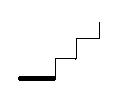 